Введение в программирование на языке КОНЦЕПТРедакция от 6 августа 2014г.www.gendoc.ruВведениеЯзык программирования КОНЦЕПТ – это язык для написания компьютерных программ на русском языке. Написанные на языке КОНЦЕПТ программы могут быть выполнены в специально разработанной и свободно распространяемой программе, называемой  Интерпретатор КОНЦЕПТ. В настоящее время существует реализация Интерпретатора КОНЦЕПТ только для операционной системы Windows. На текущий момент актуальна версия Для того чтобы начать использовать КОНЦЕПТ на своем компьютере, работающем под управлением Windows, достаточно загрузить с сайта www.gendoc.ru программу интерпретатора (файл Concept.exe), сохранить ее в любом каталоге компьютера и затем запустить файл Concept.exe на выполнение. На данный момент актуальной версией программы Интерпретатора КОНЦЕПТ является версия 1.7 от 10.04.2014.При первом запуске Интерпретатора КОНЦЕПТ появляется окно, показанное на скриншоте ниже.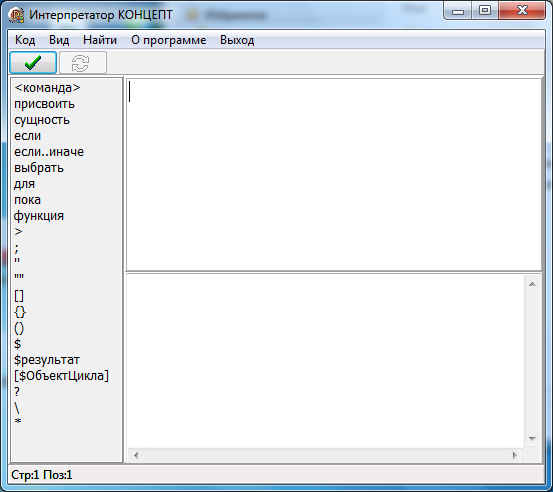 Это окно содержит следующие основные области:главное меню (в верхней части окна);панель для быстрого набора команд и специальных символов, используемых в языке программирования КОНЦЕПТ (в левой части окна);область кода, предназначенную для ввода команд или загрузки программы КОНЦЕПТ (в правой верхней части окна);область результата (в правой нижней части окна).Писать программы КОНЦЕПТ можно непосредственно в области кода интерпретатора, либо в каком-либо текстовом редакторе, например в блокноте Windows.  Программа КОНЦЕПТ может быть сохранена в простом текстовом файле с расширением .txtЧтобы выполнить программу КОНЦЕПТ, текст которой был предварительно введен в область кода, либо загружен в область кода из текстового файла  (используя последовательность пунктов главного меню: Код => Загрузить…), достаточно нажать кнопку с “галочкой”, расположенную непосредственно под строкой главного меню. Ниже на скриншоте приведен исходный код и результат работы простейшей программы КОНЦЕПТ.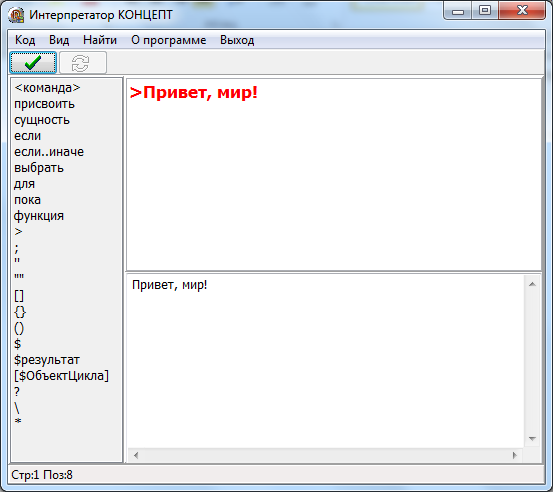 Набранный в области кода текст программы КОНЦЕПТ (но не загруженный из файла!) автоматически сохраняется в файле _Noname_.txt при завершении работы с Интерпретатором КОНЦЕПТ.  При следующем запуске интерпретатора в область кода автоматически будет загружен ранее сохраненный текст из файла _Noname_.txtОбласти применения КОНЦЕПТКОНЦЕПТ предназначен для непромышленного программирования. Это не значит, что он является “сырым” или “неполноценным” продуктом. Просто задачи и, как следствие, свойства и сложность языка и среды разработки для промышленного и непромышленного программирования отличаются. К непромышленному программированию относятся (и это достаточно большие классы задач): обучение алгоритмизации и программированию;разработка программ для научных исследований и экспериментов;"бытовое" программирование;быстрая разработка прототипов программ;моделирование бизнес-логики программ и процессов;генерация документов по шаблонам;разработка программ для одноразовых задач (например, преобразование данных).Для непромышленного программирования не так важны высокая производительность, многопользовательский режим работы, поддержка сложных промышленных стандартов и ряд других характеристик. Возможные ошибки в непромышленных программах не приводят к таким серьезным последствиям, к каким могут приводить ошибки в промышленных программах.В противоположность промышленному программированию, язык и среда разработки для непромышленных программ имеют следующие преимущества:простота установки и освоения среды для разработки программ;простота изучения языка программирования; высокий уровень абстракции встроенных в язык понятий и команд (это позволяет писать более короткие программы);ориентация на программирование в стиле “разворачивающейся спирали”: написал-запустил-сразу проверил-дописал-запустил-снова проверил…;поддержка творческого процесса программирования (использование разных стилей программирования, символьные вычисления, параметризация и самомодификация кода программы и т.д.);необязательность объявления переменных и указания их типов.  Порог входа в сферу непромышленного программирования, существенно ниже, чем в сферу промышленного. Чтобы использовать КОНЦЕПТ, не нужно быть опытным или профессиональным программистом. Освоение КОНЦЕПТ вполне по силам и может помочь в решении задач следующим категориям пользователей:эксперты, аналитики и специалисты в различных предметных областях;менеджеры среднего и нижнего звена;научные работники;преподаватели, студенты и школьники;программисты и WEB-разработчики, использующие КОНЦЕПТ в качестве дополнительного инструмента.КомандыПрограмма КОНЦЕПТ – это последовательность команд.Каждая команда записывается с новой строки и начинается с названия команды, за которым могут следовать аргументы (параметры) команды, разделяемые пробелами. Название команды состоит из одного или двух ключевых слов. Количество и семантика (смысл) аргументов команды определяется ее названием. В качестве аргументов команд могут выступать числа, строки символов, значения переменных, списки и др.Например, командапоказать сообщение Привет!имеет название показать сообщение и один аргумент Привет!Команда вычислить + ‘Сумма первых пяти чисел’ 1 2 3 4 5имеет название  вычислить + и шесть аргументов:  Сумма первых пяти чисел, 1, 2, 3, 4, 5.Команды делятся на простые и составные. Составных команд в КОНЦЕПТ всего несколько и они, в основном, предназначены для управления порядком вычислений (ветвление, цикл, определение и вызов функции).  Ниже приведен пример составной команды ветвления:Если [А] > 1Печать “Значение переменной А больше 1.”ИначеПечать “Значение переменной А меньше либо равно 1.”КонецКлючевые слова в названии команды могут быть записаны в любом регистре. Ниже приведены примеры эквивалентной записи для команды с названием строка копировать:строка копировать подстрока “Привет, Мир!” 1 6СТРОКА КОПИРОВАТЬ подстрока “Привет, Мир!” 1 6Строка копировать подстрока “Привет, Мир!” 1 6СтрокА КопироватЬ подстрока “Привет, Мир!” 1 6Во всех четырех указанных выше вариантах записи команды, в результате ее выполнения переменной с именем подстрока будет присвоено значение Привет.Строки программы, начинающиеся с символа “*” (звездочка) являются комментариями и игнорируются интерпретатором в процессе выполнения программы.Строки, начинающиеся с символа “>” (знак больше) являются ПеременныеВ процессе своей работы программы, если только они не слишком примитивны, используют переменные. Переменные используются для временного хранения исходных данных и промежуточных вычислений программы. Все переменные КОНЦЕПТ хранятся в рабочей памяти интерпретатора и существуют только в процессе выполнения программы. В КОНЦЕПТ существуют простые переменные, структурные переменные (называемые также сущностями) и встроенные переменные. Под простой переменной понимается пара имя переменной – значение переменной.  Именем переменной в КОНЦЕПТ может быть любая непустая последовательность символов. Например, допустимыми именами переменных в КОНЦЕПТ, являются:Взлетная масса самолетаИмя_герояЯчейка-игрового-поля[2,5]Персона;ИмяОбъект->Местоположение->Долгота1 января 2014 года123+/-(1+1+7)Значением простой переменной может являться любая строка символов, включая пустую строку.Под структурной переменной в КОНЦЕПТ понимается множество простых переменных рабочей памяти, имена которых имеют общее начало (префикс) до символа “;” (точка с запятой). Например, четыре простые переменные:Персона;ФамилияПерсона;ИмяПерсона;ОтчествоПерсона;Дата рожденияОбразуют структурную переменную с именем Персона и полями Фамилия, Имя, Отчество и Дата рождения. Понятие структурной переменной введено в КОНЦЕПТ для того, чтобы можно было манипулировать с множеством связанных по смыслу переменных как с единым объектом.Чтобы использовать в тексте программы КОНЦЕПТ значение переменной, нужно ее имя заключить в квадратные скобки [].Например:показать сообщение [Персона;Фамилия]Рабочую память, в которой в момент выполнения программы хранятся все ее переменные, можно представить себе в виде таблицы из двух столбцов с заголовками “Имя переменной” и “Значение переменной”. В строке таблицы в первом столбце записывается имя переменной, а во втором столбце соответствующее этой переменной ее текущее значение. Все строки таблицы упорядочены (отсортированы) в алфавитном порядке по именам переменных. Ниже приведен возможный пример для состояния рабочей памяти некоторой вымышленной программы:В Интерпретаторе КОНЦЕПТ реализована обработка ряда встроенных переменных. Встроенные переменные начинаются со знака “$” (доллар). Например, значением встроенной переменной $Сегодня является текущая дата, а значение встроенной переменной $Время – текущее время.Чтобы вывести в область результата интерпретатора текущие дату и время можно воспользоваться командой:печать “Сегодня и сейчас” [$Сегодня] [$Время]В окне результата появится что-то вроде:Сегодня и сейчас:06.08.201407:12:20Полный перечень встроенных в Интерпретатор КОНЦЕПТ переменных можно посмотреть по ссылке http://www.gendoc.ru/HelpCommands.htm#varsПеременные в КОНЦЕПТ специальным образом объявлять не требуется. Переменная создается в процессе выполнения программы в момент ее первого упоминания в качестве аргумента команды. Если на момент первого обращения к значению переменной значение переменной не было определено, то интерпретатор выдаст диалоговое окно с запросом к пользователю для ввода значения соответствующей переменной.  Имена переменных чувствительны к регистру. Например, переменные с именами ВЫСОТА, Высота, высота – это три разные переменные, которым будет соответствовать три различных записи в таблице рабочей памяти интерпретатора. Аргументы командСпособ выполнения команд Интерпретатором КОНЦЕПТ является ключом к пониманию его работы и основным принципам, положенным в основу языка программирования КОНЦЕПТ. Как было указано ранее, каждая команда начинается с названия команды, за которым могут следовать аргументы (параметры) команды, разделяемые пробелами. После того, как интерпретатор распознает называние команды, он сначала последовательно считывает и вычисляет все ее аргументы и только потом выполняет саму команду. Под вычислением аргумента команды здесь понимается переход от (синтаксической) формы записи аргумента в строке команды к соответствующему этому аргументу значению.По форме синтаксической записи аргументом команды может быть (и только!): строка символов;значение переменной (подстановка);строка символов с подстановками;вложенная команда.В зависимости от названия команды и места расположения аргумента в ней, строка символов, например, может быть интерпретирована как число или список.Ниже приведены правила вычисления значений аргументов.Если аргументом является строка символов, заключенная в ‘’ (одинарные кавычки), то значением является собственно строка символов, заключенная в эти кавычки (т.е. кавычки просто отбрасываются, а то, что было внутри них и есть значение). Если аргументом является последовательность символов, заключенная в [] (квадратные скобки), то символы внутри квадратных скобок интерпретируются как имя переменной рабочей памяти, а значением такого аргумента является значение соответствующей переменной. Такая запись также называется в КОНЦЕПТ подстановкой. Обрабатывая аргументы такого вида, интерпретатор сначала как бы подставляет в команду вместо этих аргументов значения соответствующих им переменных, и только потом выполняет саму команду, используя подставленные значения вместо аргументов.Если аргументом является строка символов, заключенная в “” (двойные кавычки), то значением является строка символов, в которой выполнены все встречающиеся внутри нее подстановки, заключенные в символы [].Если аргументом является команда, заключенная в () (круглые скобки), то значением является результат выполнения данной команды.Если аргументом является строка символов, которая начинается с символа, отличного от символов ‘,”,[,(.$, то значенем такого аргумента является последовательнось этих символов до первого пробела.Вложенность подстановок и команд может быть произвольной.Ниже приведены примеры записи аргументов и соответствующие им значения (предполагается, значением переменной А является 1, значением переменной Б является 2, значением переменной Ячейка12 является 9999):Если все аргументы команды записывать в одну строку неудобно, то для переноса аргументов на следующую строку нужно использовать символ “\” (обратный слеш). Например (предполагается, что переменная с именем пробел имеет значение равное одному символу пробела):строка сцепить новое_предложение Я [пробел] сегодня \[пробел] вечером [пробел] \пойду [пробел] в [пробел] киноРезультатом выполнения данной команды будет присвоение значения Я сегодня вечером пойду в кино переменной с именем  новое_предложение. При использовании вложенной команды в качестве аргумента, перед закрывающей скобкой необходимо ставить хотя бы один пробел. Иначе закрывающая скобка будет восприниматься интерпретатором как часть ключевого слова или часть последнего аргумента команды.Например, если не поставить пробел перед закрывающей скобкой в команде нижевычислить + сумма 1 2 (вычислить + $результат 1 2)то вместо присвоения переменной сумма значения 6, интерпретатор выдаст ошибку, т.к. воспримет 2) одним аргументом – строкой из двух символов.СпискиСписки являются очень важными элементами языка КОНЦЕПТ, т.к. с их помощью моделируются такие важные структуры данных как записи, множества, деревья, графы, отношения (факты) и др.Строка символов в КОНЦЕПТ можно может быть интерпретирована как список. Элементы списка разделяются символом “;” (точка с запятой). Для задания вложенных списков используется пара {} (фигурные скобки), в которую заключаются элементы вложенного списка. Пустой список обозначается как пара фигурных скобок {}, которые внутри себя ничего не содержат.Ниже в таблице приведены примеры списков.Несколько примеров программ КОНЦЕПТНиже приведено несколько простых примеров программ КОНЦЕПТ, взятых с сайта www.gendoc.ruПример 1.Вычисление факториала* Вычисление факториала натурального числа* Программа КОНЦЕПТ, 17.09.2010, www.gendoc.ru функция Факториал Число  присвоить Индекс 2 Результат 1  пока [Индекс] <= [Число]     вычислить * Результат [Результат] [Индекс]     увеличить Индекс  цикл  печать "Факториал [Число]! = [Результат]."возвратФакториал 5Факториал 10Факториал 20Пример 2.Генерация писем-приглашений в формате HTML* Генерация писем-приглашений по списку персон* Программа КОНЦЕПТ, 08.12.2010-24.07.2012, www.gendoc.ru* Процесс разработки этой программы подробно описан на http://www.gendoc.ru/ConceptIdea.htm* Запрос значений переменных присвоить ПРИГЛАСИТЬ 'Иван Иванович;Пер Петрович;Анна Александровна;Дмитрий Дмитриевич' ввести меню1 'Название мероприятия' 'Какое мероприятие?' 'на встречу выпускников;на соревнование по легкой атлетике;на званый ужин' ввести переменная 'Дата проведения мероприятия' 'Когда?' [$Сегодня] ввести меню1 'Время начала' 'Время?' '10:00;12:00;14:00;17:00;19:00' ввести меню1 'Место проведения мероприятия' 'Где?' 'в ресторане "Вечерний";на стадионе "Метеор";у меня дома' присвоить Подпись 'Иван Петров' * Логическая обработка присвоить употребление_который который выбрать [Название мероприятия] вариант 'на встречу выпускников'   присвоить употребление_который которая вариант 'на соревнование по легкой атлетике'   присвоить употребление_который которое конецВыбора * Перенаправить вывод строк в файлприсвоить ВРЕМЕННЫЙ_HTML "[$ТекущийКаталог]tmp.htm"файл писать [ВРЕМЕННЫЙ_HTML]* Начало HTML><!DOCTYPE HTML PUBLIC "-//W3C//DTD HTML 4.01//EN">><html>><head>><meta http-equiv="Content-Type" content="text/html; charset=windows-1251">><title>Приглашения</title>></head>><body>* Генерация приглашений по шаблону в цикледля [ПРИГЛАСИТЬ] * Шаблон текста><table><tr>><td><img src="http://www.gendoc.ru/Examples/flower.png"></td>><td><h2 align="center" fontcolor="red">Уважаемый [$ОбъектЦикла]!</h2> ><p>Приглашаем Вас [Название мероприятия], >[употребление_который] состоится <b><u>[Дата проведения мероприятия] в [Время начала] >[Место проведения мероприятия]</u></b>. ><br>Приходите обязательно!</p>><i>С уважением, ><br>[Подпись]</i>></td></tr></table>><hr> следующий* Конец HTML></body>></html>* Показ результатафайл конецЗаписипоказать html [ВРЕМЕННЫЙ_HTML]ЗаключениеЛучший способ освоить КОНЦЕПТ – это начать писать программы на нем. Несколько экспериментов с командами, аргументами и переменными позволит вам “прочувствовать” гибкость этого языка и подобрать для себя наиболее подходящий стиль программирования.Актуальную версию Интерпретатора КОНЦЕПТ можно загрузить с сайта www.gendoc.ru. На этом же сайте размещается актуальная справочная информация и примеры программ КОНЦЕПТ. Справочник всех команд языка программирования КОНЦЕПТ и примеры их использования доступны по ссылке http://www.gendoc.ru/HelpCommands.htmС примерами исходных текстов программ КОНЦЕПТ и результатами их работы можно ознакомиться по ссылке http://www.gendoc.ru/ConceptExamples1.htmЗагружать и выполнять демонстрационные примеры программ КОНЦЕПТ из Интернет можно непосредственно из программы Интерпретатора КОНЦЕПТ (Concept.exe), воспользовавшись последовательностью пунктов главного меню: Код => Загрузить и выполнить пример с www.gendoc.ruУспехов вам в освоении и использовании КОНЦЕПТ!!!Имя переменнойЗначение переменнойВыбранный металлзолотоСколько вешать в граммах?51 граммОстатки на складе;золото459 граммОстатки на складе;серебро1,7 кгОстатки на складе;медь3 тонныПокупательООО “Синее море”Запись аргумента в командеВид аргументаЗначение аргумента1Строка символов1яблокоСтрока символовяблокояблоко;груша;сливаСтрока символовяблоко;груша;слива1.25e-5Строка символов1.25e-5‘1.25e-5’Строка символов1.25e-5“1.25e-5”Строка символов1.25e-5‘город Москва’Строка символовгород Москва1+1Строка символов1+1‘1+1’Строка символов1+1‘[А]’Строка символов[А][А]Подстановка1[Б]Подстановка2[Ячейка[А][B]]Подстановка вложенная9999 (сначала формируется имя переменной Ячейка12, затем берется ее значение 9999)“Сначала [А], а потом [Б]”Строка символов с подстановкамиСначала 1, а потом 2“В полдень ровно [А][Б] часов.”Строка символов с подстановкамиВ полдень ровно 12 часов.(строка копировать $результат ‘Привет, Мир!’ 1 6 )Вложенная командаПривет (вычислить + $результат 3 3 )Вложенная команда6(строка копировать $результат ‘Привет, Мир!’ 1 (вычислить + $результат 3 3 ) )Вложенная командаПриветПример записи спискаИнтерпретация списка1Список из одного элемента1;2;3Список из трех элементовстолица;Россия;МоскваСписок из трех элементов (моделирование отношения, факта)1;{2;3};{4;5};6Список из 4-х элементов, два из которых являются вложенными списками{}Пустой список